8.7 Engineering Billboards – Connecticut Section/CSCEConn. Society of Civil Engineers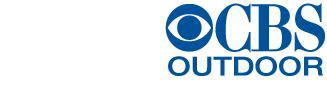 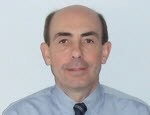 Fix Infrastructure	11/4/2011CBS Outdoor hereby certifies the accuracy of this electronically generated report, which may be relied on as if it were signed by hand and attested to by a duly authorized signatory.Conn. Society of Civil Engineers000751P-O	Rt 85 2000 ft N/OChesterfield Rd E/SHartford/New Haven10/31/2011 - 11/27/2011	28	6	0	Regular	New LondonCountyPosters	Y   N	28,259 	9.61Design	Posted Date	Covered DateFix Infrastructure	11/3/2011001034P-O	Center St 400 ft E/O N. Main Hartford/New10/31/2011 - 11/27/2011	28	7	0	Regular	Hartford County Posters	Y   W	16,580 	3.88St S/SHavenDesign	Posted Date	Covered DateFix Infrastructure	11/2/2011CBS Outdoor hereby certifies the accuracy of this electronically generated report, which may be relied on as if it were signed by hand and attested to by a duly authorized signatory.Page 2 of 13 Generated on: 11/8/20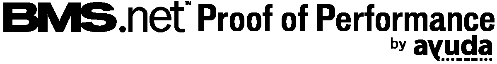 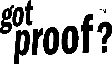 Conn. Society of Civil EngineersContract Map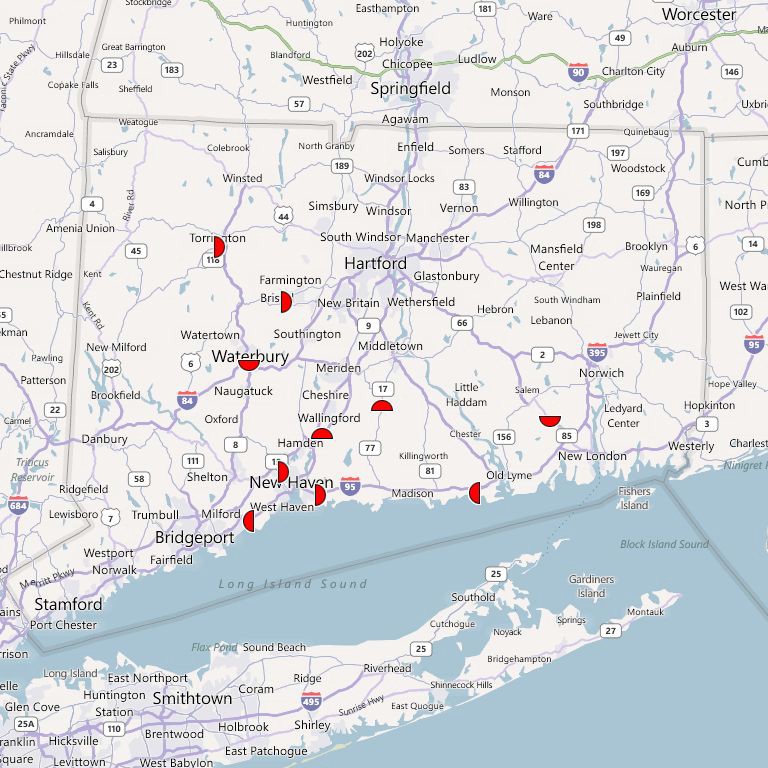 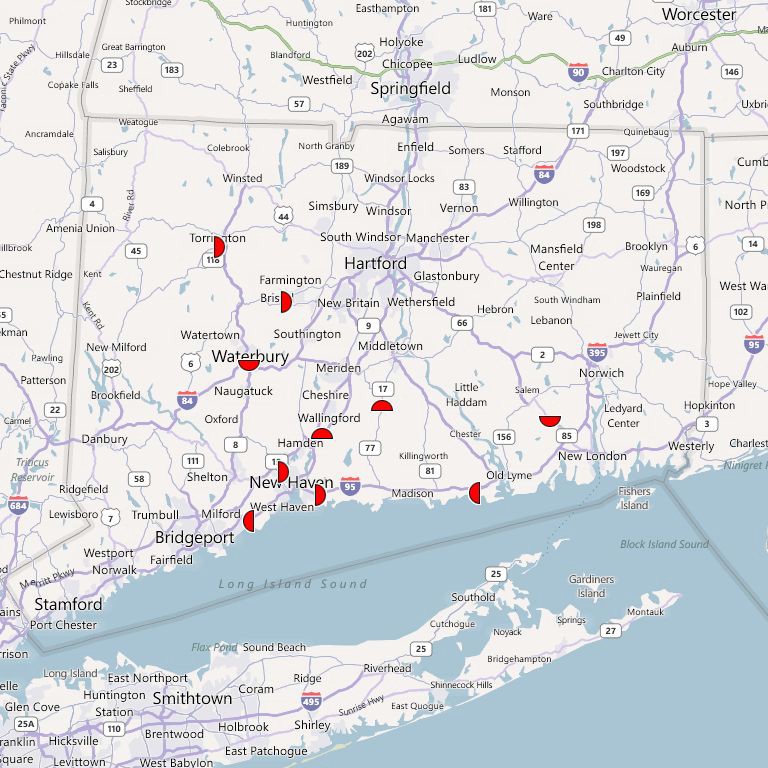 Legend  Posters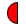 CBS Outdoor hereby certifies the accuracy of this electronically generated report, which may be relied on as if it were signed by hand and attested to by a duly authorized signatory.Page 3 of 13 Generated on: 11/8/2011Conn. Society of Civil EngineersFace # 000121P-O - New Haven Av 500 ft W/O Buckingham N/S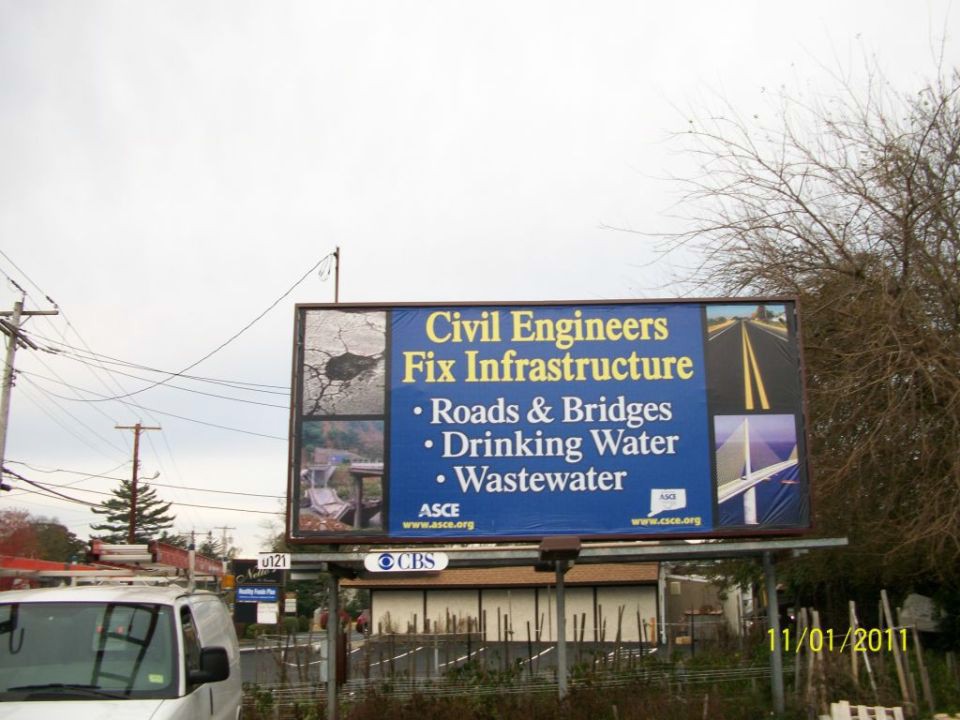 Photo taken on: 11/1/2011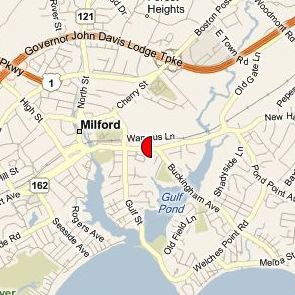 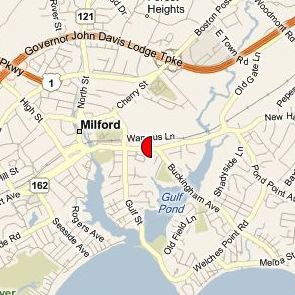 CBS Outdoor hereby certifies the accuracy of this electronically generated report, which may be relied on as if it were signed by hand and attested to by a duly authorized signatory.Page 4 of 13 Generated on: 11/8/2011Conn. Society of Civil EngineersFace # 000268P-O - Fitch St 25 ft W/O Onyx St N/S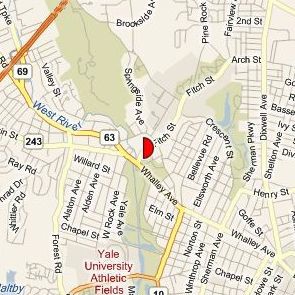 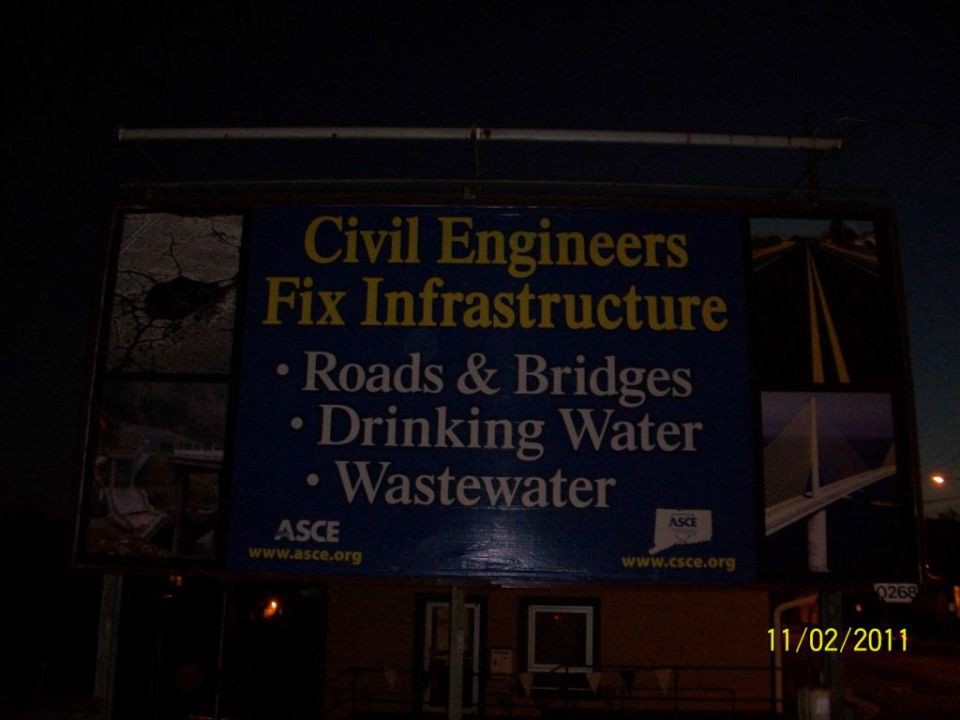 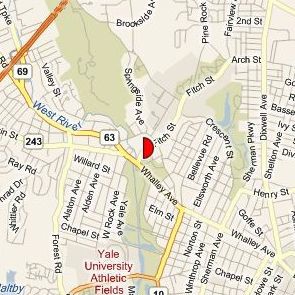 Photo taken on: 11/2/2011CBS Outdoor hereby certifies the accuracy of this electronically generated report, which may be relied on as if it were signed by hand and attested to by a duly authorized signatory.Page 5 of 13 Generated on: 11/8/2011Conn. Society of Civil EngineersFace # 000341P-O - Washington Ave 1500 ft N/O I-91 E/S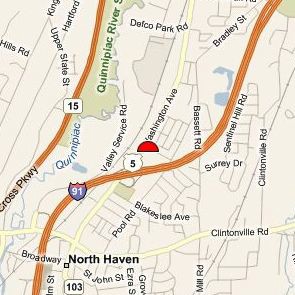 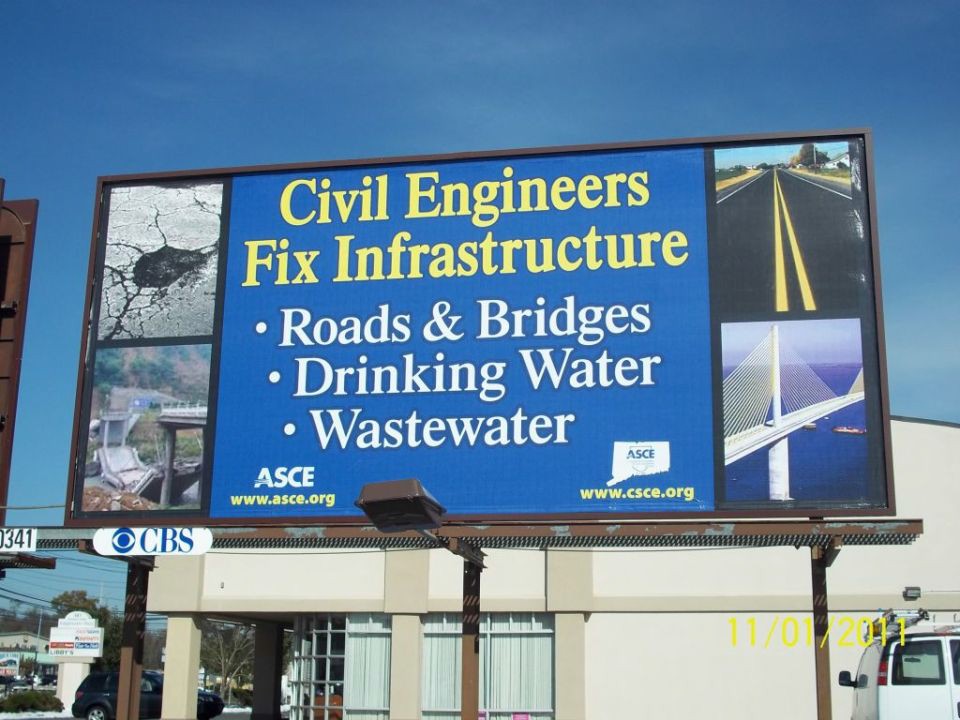 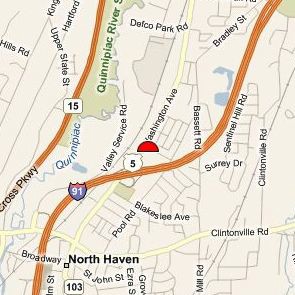 Photo taken on: 11/1/2011CBS Outdoor hereby certifies the accuracy of this electronically generated report, which may be relied on as if it were signed by hand and attested to by a duly authorized signatory.Page 6 of 13 Generated on: 11/8/2011Conn. Society of Civil EngineersFace # 000403P-O - Post Rd 50 ft W/O Jackson Dr N/S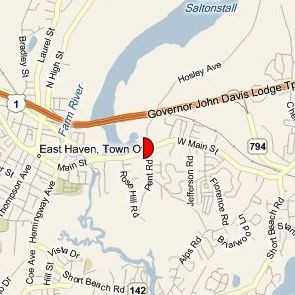 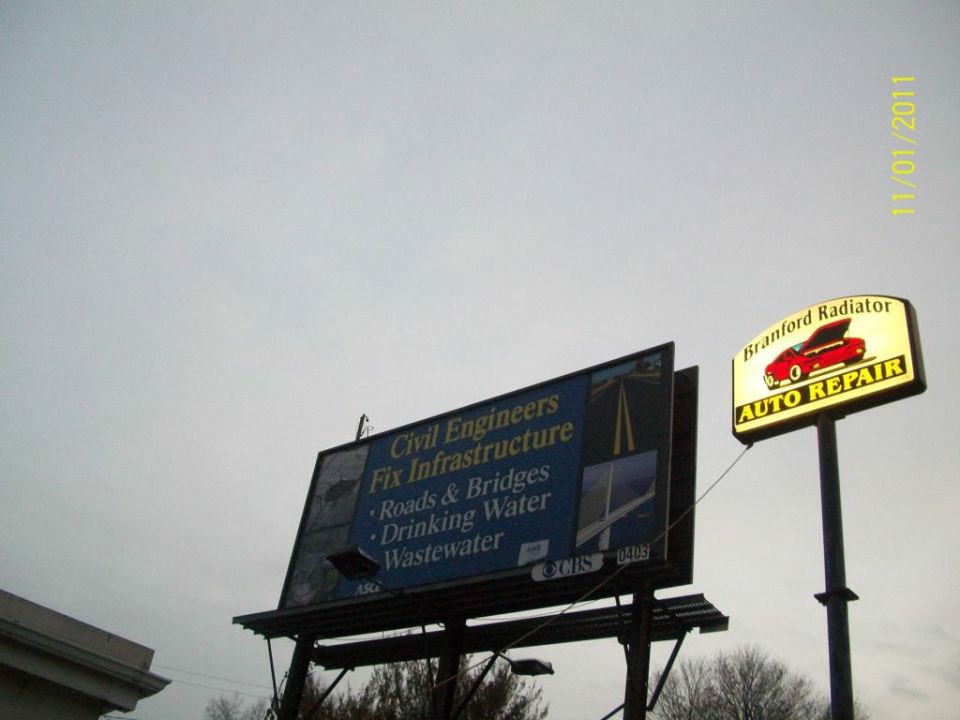 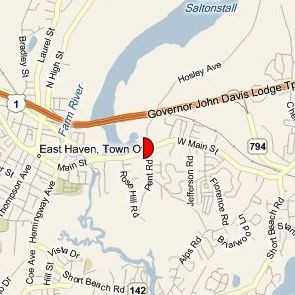 Photo taken on: 11/1/2011CBS Outdoor hereby certifies the accuracy of this electronically generated report, which may be relied on as if it were signed by hand and attested to by a duly authorized signatory.Page 7 of 13 Generated on: 11/8/2011Conn. Society of Civil EngineersFace # 000557P-O - Post Rd & Old Kelsey Point S/S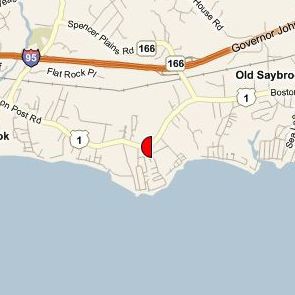 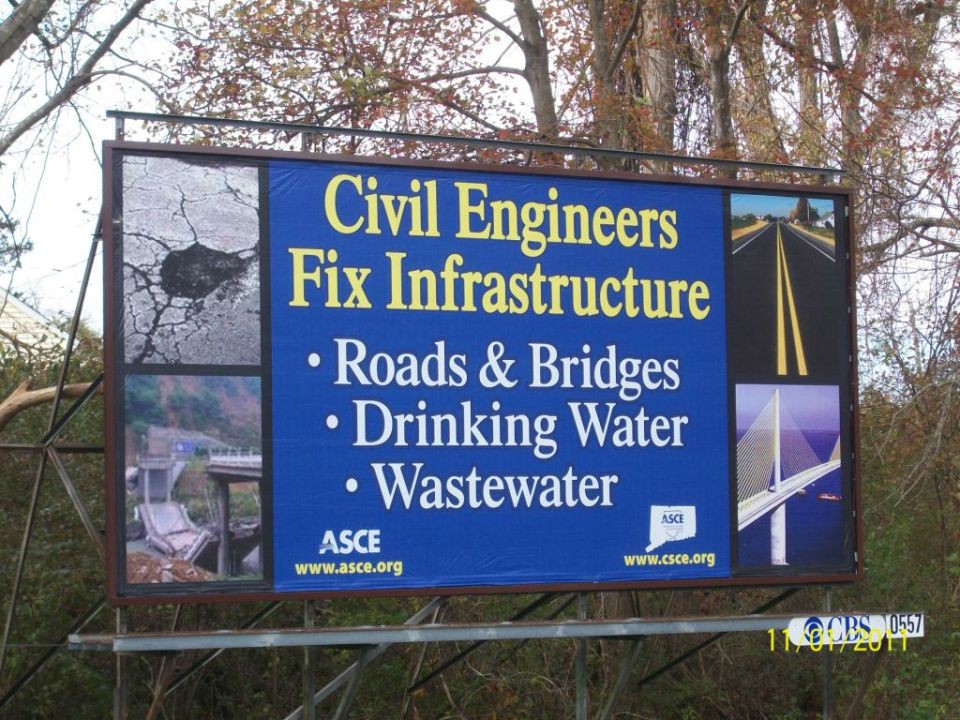 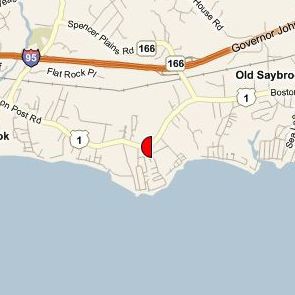 Photo taken on: 11/1/2011CBS Outdoor hereby certifies the accuracy of this electronically generated report, which may be relied on as if it were signed by hand and attested to by a duly authorized signatory.Page 8 of 13 Generated on: 11/8/2011Conn. Society of Civil EngineersFace # 000622P-O - Rt 17 1000 ft W/O Rt 77 E/S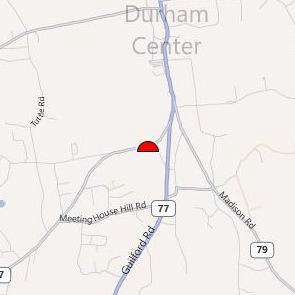 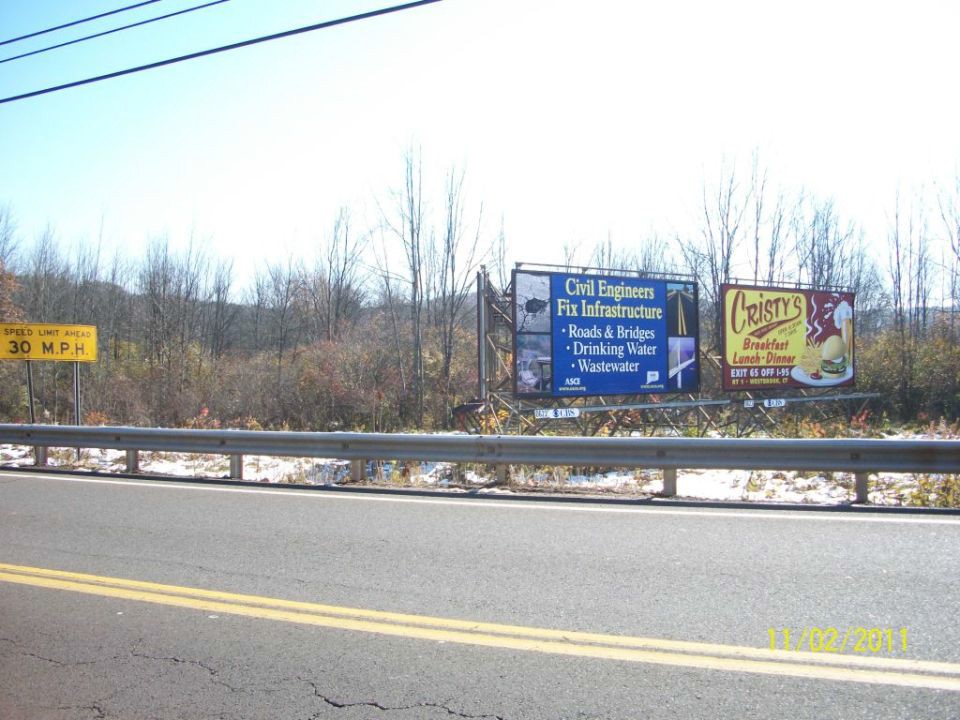 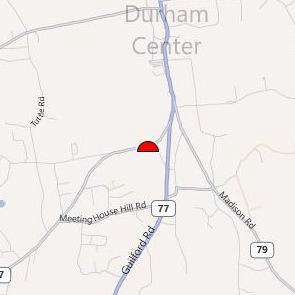 Photo taken on: 11/2/2011CBS Outdoor hereby certifies the accuracy of this electronically generated report, which may be relied on as if it were signed by hand and attested to by a duly authorized signatory.Page 9 of 13 Generated on: 11/8/2011Conn. Society of Civil EngineersFace # 000734P-O - Riverside St 400 ft S/O Bank St W/S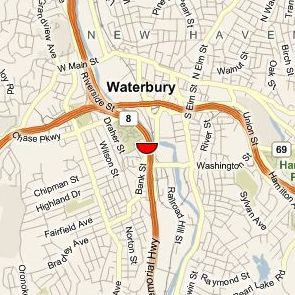 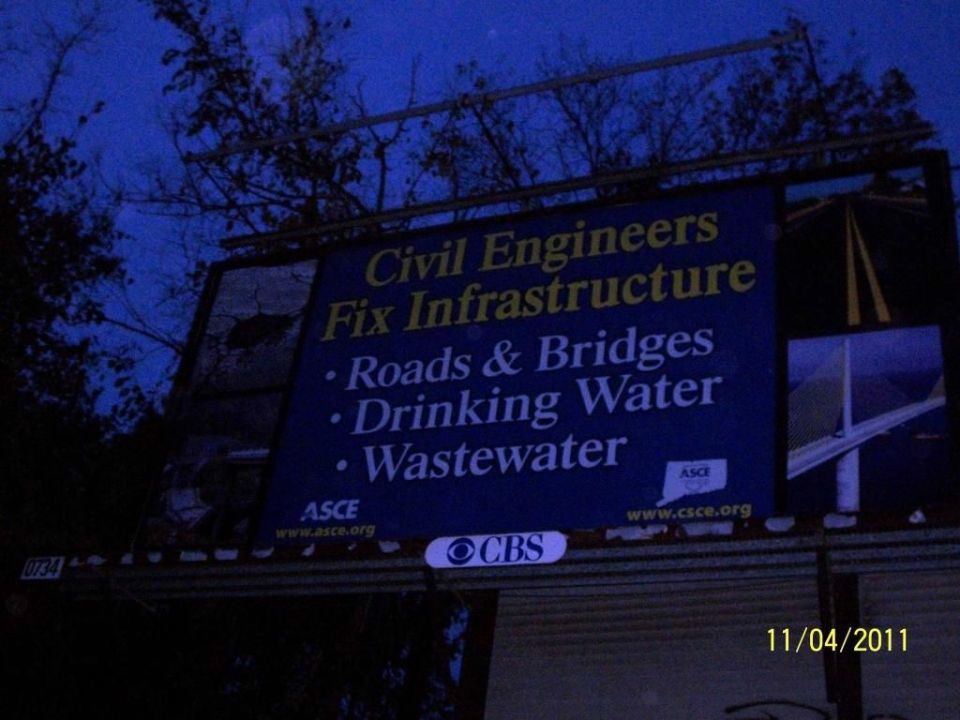 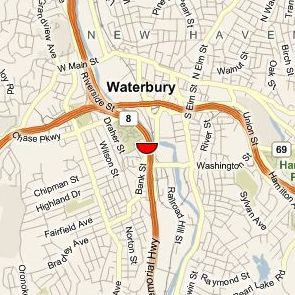 Photo taken on: 11/4/2011CBS Outdoor hereby certifies the accuracy of this electronically generated report, which may be relied on as if it were signed by hand and attested to by a duly authorized signatory.Page 10 of 13 Generated on: 11/8/2011Conn. Society of Civil EngineersFace # 000751P-O - Rt 85 2000 ft N/O Chesterfield Rd E/S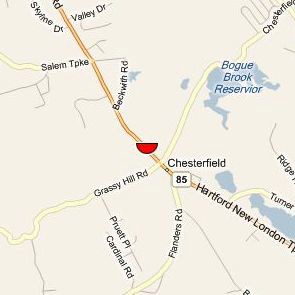 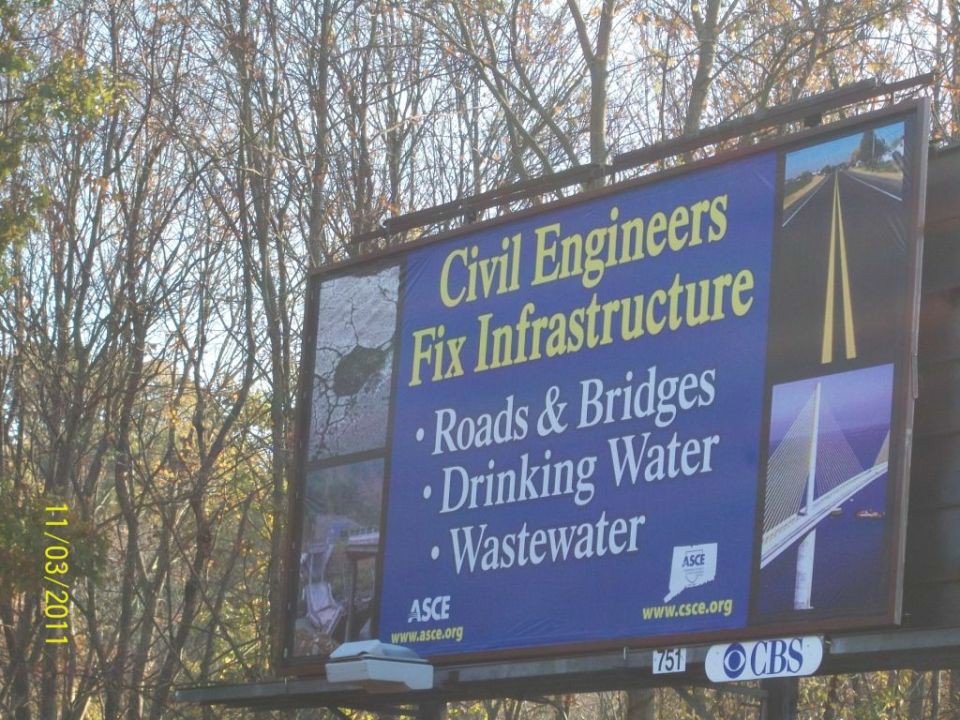 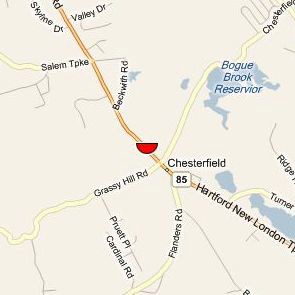 Photo taken on: 11/3/2011CBS Outdoor hereby certifies the accuracy of this electronically generated report, which may be relied on as if it were signed by hand and attested to by a duly authorized signatory.Page 11 of 13 Generated on: 11/8/2011Conn. Society of Civil EngineersFace # 001034P-O - Center St 400 ft E/O N. Main St S/S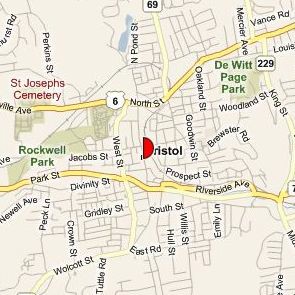 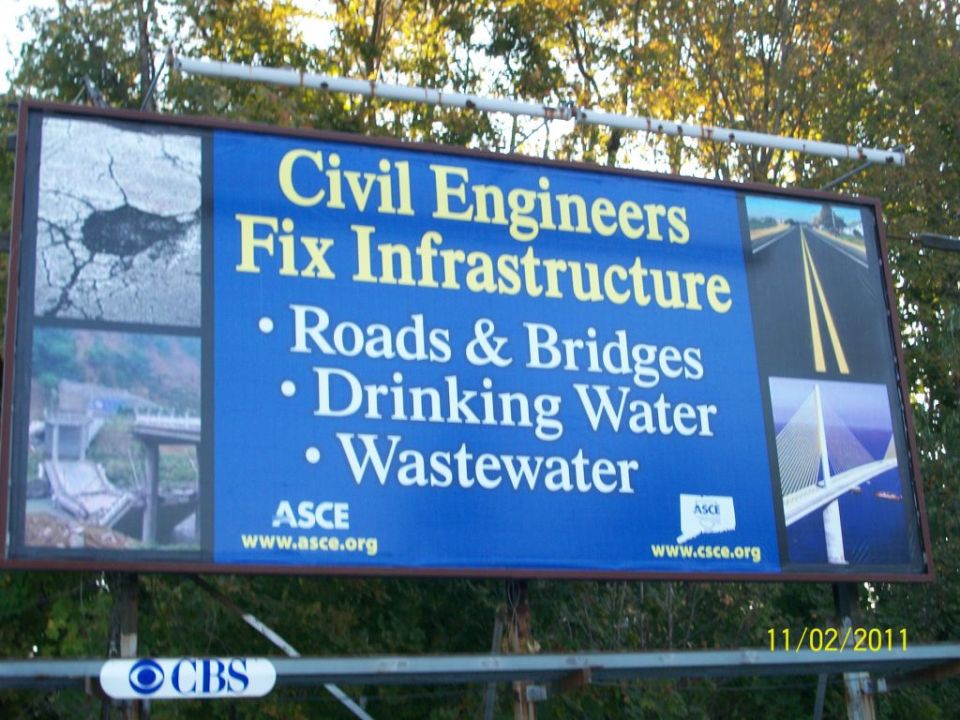 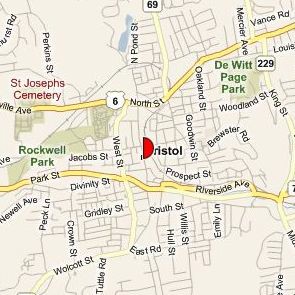 Photo taken on: 11/2/2011CBS Outdoor hereby certifies the accuracy of this electronically generated report, which may be relied on as if it were signed by hand and attested to by a duly authorized signatory.Page 12 of 13 Generated on: 11/8/2011Conn. Society of Civil EngineersFace # 001093P-O - Rt 202 325 ft W/O Walnut St S/S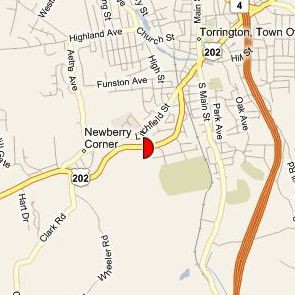 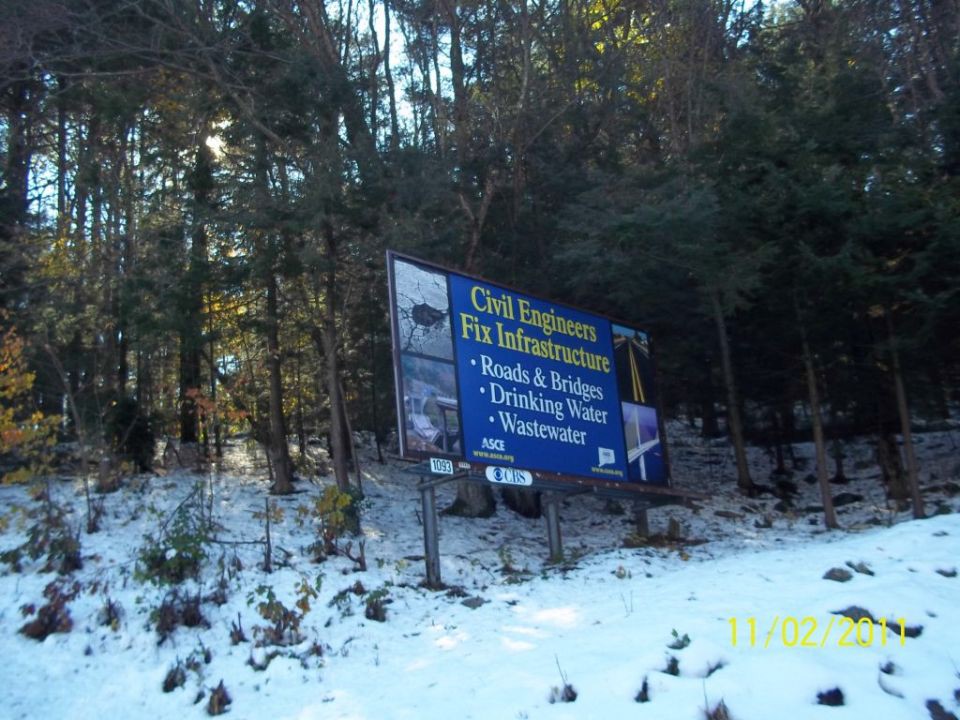 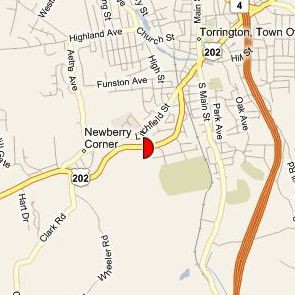 Photo taken on: 11/2/2011CBS Outdoor hereby certifies the accuracy of this electronically generated report, which may be relied on as if it were signed by hand and attested to by a duly authorized signatory.Page 13 of 13 Generated on: 11/8/20111. Section, BranchConnecticut Section/CSCE2. Section/Branch SizeLarge3. Project ContactNameJason WaterburyJason WaterburyPhone Number(860) 278-7850 (ext. 3380)(860) 278-7850 (ext. 3380)EmailJwaterbury@themdc.comJwaterbury@themdc.com4. Project CategoryPublic OutreachPublic Outreach5. Project DescriptionBillboard CampaignBillboard Campaign6. The Process(What you did, When and How)CSCE has sponsored two billboard campaigns. The first campaign was in April 2011, and the second campaign was in November 2011. The intended message for both campaigns was to raise public awareness as to what a Civil Engineer does and the impacts Civil Engineering has on the general welfare of the public. The executive board developed multiple designs, and contacted multiple local billboard vendors. Due to billboard availability and pricing, CBS Outdoor was selected. Each campaign included 10 billboards, located on State of CT Roads, throughout the state. In addition, a SPAG Grant was obtained for the initial campaign, which contributed $1,500 of the $5,000 cost for that particular campaign. Attached is the Billboard Summary Report for the November 2011 Campaign, which includes duration, locations, and photos of each billboard. Example photos of the April 2011 campaign are also attached.CSCE has sponsored two billboard campaigns. The first campaign was in April 2011, and the second campaign was in November 2011. The intended message for both campaigns was to raise public awareness as to what a Civil Engineer does and the impacts Civil Engineering has on the general welfare of the public. The executive board developed multiple designs, and contacted multiple local billboard vendors. Due to billboard availability and pricing, CBS Outdoor was selected. Each campaign included 10 billboards, located on State of CT Roads, throughout the state. In addition, a SPAG Grant was obtained for the initial campaign, which contributed $1,500 of the $5,000 cost for that particular campaign. Attached is the Billboard Summary Report for the November 2011 Campaign, which includes duration, locations, and photos of each billboard. Example photos of the April 2011 campaign are also attached.7. Those in Charge (Committee, Task Committee, Etc.)CSCE Executive BoardCSCE Executive Board8. Time Frame(When Started, When Completed)April 2011 & November 2011April 2011 & November 20119. Success Factors(The Parts that Worked Really Well)Involvement of the entire Executive Board, and buy-in by CSCE members.Involvement of the entire Executive Board, and buy-in by CSCE members.10. Setback Factors(The Parts that did Not Work Well)It is suggested to have the billboard designs established prior to signing a contract with the vendor. We did not do this for the November campaign, and it did create some frustrations with our vendor (CBS Outdoor).It is suggested to have the billboard designs established prior to signing a contract with the vendor. We did not do this for the November campaign, and it did create some frustrations with our vendor (CBS Outdoor).11. Creativity(This is something off the wall that we did)12. Administration(What was most Important?)Coordination with billboard vendor.Coordination with billboard vendor.13. Follow-Up(What was most important?)Spot-checking billboards by executive board members.Spot-checking billboards by executive board members.14. Recommendations(What you should ALWAYS do with this project?)Involve as many board members, and Section/Branch Members as possible. Also communicate what you are doing to your Section/Branch members to make sure they are aware of the Value being provided by the Section/Branch leadership.Involve as many board members, and Section/Branch Members as possible. Also communicate what you are doing to your Section/Branch members to make sure they are aware of the Value being provided by the Section/Branch leadership.15. Cautions(What you should NEVER do with this project?)Do not do this alone, as a one-man show. The task is too big for one person.Do not do this alone, as a one-man show. The task is too big for one person.16. The Outcome17. Ongoing Activity(Would you do it again?)Yes – CSCE is currently planning on multiple campaigns in the upcoming 2012- 2013 to build on the momentum provided by the previous two billboard campaigns. Currently in consideration for Future Campaigns is the Failure to Act study conducted by ASCE.Yes – CSCE is currently planning on multiple campaigns in the upcoming 2012- 2013 to build on the momentum provided by the previous two billboard campaigns. Currently in consideration for Future Campaigns is the Failure to Act study conducted by ASCE.18. Speaker Contact Information (person from your Region who would be willing to speak about the Best Practice)NameAddressPhone NumberEmail19. Additional CommentsThis Best Practice includes the following attachments:Billboard summary reportPhotosThis Best Practice includes the following attachments:Billboard summary reportPhotosSummaryName:Conn. Society of Civil EngineersDuration:10/31/2011 - 11/27/2011Sales Contact InfoCBS Contract #:1062342# Contracted Units:10Thomas NovinskyAdvertiser:Conn. Society Civil Engineers# Posted Units:10T: 203-985-0430Agency:Total Scheduled Days:280F: 203-985-0420Total Showing Days:71tom.novinsky@cbsoutdoor.comTotal Override Days:0000121P-ONew Haven Av 500 ft W/O Buckingham N/SHartford/New Haven10/31/2011 - 11/27/20112880RegularNew Haven CountyPostersYE42,53010.66DesignPosted DateCovered DateFix Infrastructure11/1/2011000268P-OFitch St 25 ft W/O Onyx St N/SHartford/New Haven10/31/2011 - 11/27/20112870RegularNew Haven CountyPostersYW24,6158.37DesignPosted DateCovered DateFix Infrastructure	11/2/2011Fix Infrastructure	11/2/2011Fix Infrastructure	11/2/2011Fix Infrastructure	11/2/2011Fix Infrastructure	11/2/2011Fix Infrastructure	11/2/2011Fix Infrastructure	11/2/2011Fix Infrastructure	11/2/2011Fix Infrastructure	11/2/2011Fix Infrastructure	11/2/2011Fix Infrastructure	11/2/2011Fix Infrastructure	11/2/2011Fix Infrastructure	11/2/2011Fix Infrastructure	11/2/2011000341P-OWashington Ave 1500 ft N/O I-91 E/SHartford/New Haven10/31/2011 - 11/27/20112880RegularNew Haven CountyPostersYS59,77114.98DesignPosted DateCovered DateFix Infrastructure11/1/2011000403P-OPost Rd 50 ft W/O Jackson Dr N/SHartford/New Haven10/31/2011 - 11/27/20112880RegularNew Haven CountyPostersYW47,32116.10DesignPosted DateCovered DateFix Infrastructure11/1/2011000557P-OPost Rd & Old Kelsey Point S/SHartford/New Haven10/31/2011 - 11/27/20112880RegularMiddlesex CountryPostersNE19,4344.71DesignPosted DateCovered DateFix Infrastructure11/1/2011000622P-ORt 17 1000 ft W/O Rt 77E/SHartford/New Haven10/31/2011 - 11/27/20112870RegularMiddlesex CountryPostersNS11,3162.84DesignPosted DateCovered DateFix Infrastructure11/2/2011000734P-ORiverside St 400 ft S/O Bank St W/SHartford/New Haven10/31/2011 - 11/27/20112850RegularNew Haven CountyPostersYN11,5512.71DesignPosted DateCovered DateOutdoor Display DetailOutdoor Display DetailFace #DescriptionPosting MarketScheduled DatesSched. DaysShow. Days  Over. Days P. TypeAreaMediaIll.F7-day EOI, 18+  DEC ('000s)Face InformationMedia:PostersPosted Date:11/1/2011Design:Fix InfrastructureArea:New Haven CountyCovered Date:First Received On:10/31/2011 (Qty: 10)Posting Market:Hartford/New HavenShowing Days:8Last Received On:10/31/2011 (Qty: 10)Direction Facing:EIllumination:18 hoursDEC (000’s):117-day EOI, 18+:42,530Face InformationMedia:PostersPosted Date:11/2/2011Design:Fix InfrastructureArea:New Haven CountyCovered Date:First Received On:10/31/2011 (Qty: 10)Posting Market:Hartford/New HavenShowing Days:7Last Received On:10/31/2011 (Qty: 10)Direction Facing:WIllumination:18 hoursDEC (000’s):87-day EOI, 18+:24,615Face InformationMedia:PostersPosted Date:11/1/2011Design:Fix InfrastructureArea:New Haven CountyCovered Date:First Received On:10/31/2011 (Qty: 10)Posting Market:Hartford/New HavenShowing Days:8Last Received On:10/31/2011 (Qty: 10)Direction Facing:SIllumination:18 hoursDEC (000’s):157-day EOI, 18+:59,771Face InformationMedia:PostersPosted Date:11/1/2011Design:Fix InfrastructureArea:New Haven CountyCovered Date:First Received On:10/31/2011 (Qty: 10)Posting Market:Hartford/New HavenShowing Days:8Last Received On:10/31/2011 (Qty: 10)Direction Facing:WIllumination:18 hoursDEC (000’s):167-day EOI, 18+:47,321Face InformationMedia:PostersPosted Date:11/1/2011Design:Fix InfrastructureArea:Middlesex CountryCovered Date:First Received On:10/31/2011 (Qty: 10)Posting Market:Hartford/New HavenShowing Days:8Last Received On:10/31/2011 (Qty: 10)Direction Facing:EIllumination:12 hoursDEC (000’s):57-day EOI, 18+:19,434Face InformationMedia:PostersPosted Date:11/2/2011Design:Fix InfrastructureArea:Middlesex CountryCovered Date:First Received On:10/31/2011 (Qty: 10)Posting Market:Hartford/New HavenShowing Days:7Last Received On:10/31/2011 (Qty: 10)Direction Facing:SIllumination:12 hoursDEC (000’s):37-day EOI, 18+:11,316Face InformationMedia:PostersPosted Date:11/4/2011Design:Fix InfrastructureArea:New Haven CountyCovered Date:First Received On:10/31/2011 (Qty: 10)Posting Market:Hartford/New HavenShowing Days:5Last Received On:10/31/2011 (Qty: 10)Direction Facing:NIllumination:18 hoursDEC (000’s):37-day EOI, 18+:11,551Face InformationMedia:PostersPosted Date:11/3/2011Design:Fix InfrastructureArea:New London CountyCovered Date:First Received On:10/31/2011 (Qty: 10)Posting Market:Hartford/New HavenShowing Days:6Last Received On:10/31/2011 (Qty: 10)Direction Facing:NIllumination:18 hoursDEC (000’s):107-day EOI, 18+:28,259Face InformationMedia:PostersPosted Date:11/2/2011Design:Fix InfrastructureArea:Hartford CountyCovered Date:First Received On:10/31/2011 (Qty: 10)Posting Market:Hartford/New HavenShowing Days:7Last Received On:10/31/2011 (Qty: 10)Direction Facing:WIllumination:18 hoursDEC (000’s):47-day EOI, 18+:16,580Face InformationMedia:PostersPosted Date:11/2/2011Design:Fix InfrastructureArea:Litchfield CountyCovered Date:First Received On:10/31/2011 (Qty: 10)Posting Market:Hartford/New HavenShowing Days:7Last Received On:10/31/2011 (Qty: 10)Direction Facing:WIllumination:12 hoursDEC (000’s):37-day EOI, 18+:13,315